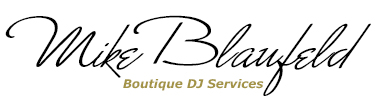 Wedding Reception & Ceremony Planner 301-452-3288mike@mikeblaufeld.comGENERAL RECEPTION INFORMATIONGENERAL RECEPTION INFORMATIONDate Of Wedding Number of GuestsBrides NameGrooms NameBrides Email/PhoneGrooms Email/PhoneReception DateStart/End TimeVenue Name & LocationVenue Name & LocationOn Site Contact NameOn Site Contact EmailPhotographer Name & EmailPhotographer Name & EmailVideographer Name & EmailVideographer Name & EmailBRIDAL PARTY INDRODUCTIONSBRIDAL PARTY INDRODUCTIONSBRIDAL PARTY INDRODUCTIONSBRIDAL PARTY INDRODUCTIONSPlease fill in the names of the wedding party if you would like to be introduced. If the pronunciation is not obvious, please show a phonetic spelling. The wedding party is traditionally introduced in the following order, but feel free to re-arrange them if you wish.Please fill in the names of the wedding party if you would like to be introduced. If the pronunciation is not obvious, please show a phonetic spelling. The wedding party is traditionally introduced in the following order, but feel free to re-arrange them if you wish.Please fill in the names of the wedding party if you would like to be introduced. If the pronunciation is not obvious, please show a phonetic spelling. The wedding party is traditionally introduced in the following order, but feel free to re-arrange them if you wish.Please fill in the names of the wedding party if you would like to be introduced. If the pronunciation is not obvious, please show a phonetic spelling. The wedding party is traditionally introduced in the following order, but feel free to re-arrange them if you wish.Parents of the BrideParents of the BrideParents of the GroomParents of the GroomAre the parents to be Introduced with the bridal party?                                                                 Yes  NoAre the parents to be Introduced with the bridal party?                                                                 Yes  NoAre the parents to be Introduced with the bridal party?                                                                 Yes  NoAre the parents to be Introduced with the bridal party?                                                                 Yes  NoFlower Girl NameFlower Girl NameRing Bearer NameRing Bearer NameBridesmaidEscorted byEscorted byGroomsmanNameNameNameNameNameNameNameNameNameNameNameNameNameNameNameNameNameNameNameNameNameNameNameNameNameNameNameNameNameNameNameNameNameNameNameNameMaid/Matron of HonorMaid/Matron of HonorBest ManBest ManBride & Groom to be announced asBride & Groom to be announced asBride & Groom to be announced asBride & Groom to be announced asNameNameNameNameReception Schedule with Song Choice(Leave blank if not part of your wedding event)Reception Schedule with Song Choice(Leave blank if not part of your wedding event)Reception Schedule with Song Choice(Leave blank if not part of your wedding event)Reception Schedule with Song Choice(Leave blank if not part of your wedding event)EVENTStart TimeSONG TITLEARTISTWedding Party IntroductionsB&G Entrance MusicB&G First DanceWelcomeGiven byGiven byBlessingGiven byGiven byToastGiven byGiven byToastGiven byGiven byToastGiven byGiven byToastGiven byGiven byEVENTStart TimeSONG TITLEARTISTCake CuttingFather/Daughter DanceMother/Son DanceBouquet TossGarter TossLast DanceCEREMONY INFORMATIONCEREMONY INFORMATIONCEREMONY INFORMATIONCEREMONY INFORMATIONLocation of CeremonyCityPlaceLocation of CeremonyCityPlaceTime of CeremonyStart TimeTime of CeremonyStart TimeAre we providing ceremony music?                                                                                                    Yes  NoAre we providing ceremony music?                                                                                                    Yes  NoAre we providing ceremony music?                                                                                                    Yes  NoAre we providing ceremony music?                                                                                                    Yes  NoOfficiate NameOfficiate EmailOfficiate NameOfficiate EmailDoes the Officiate need a microphone?                                                                    Yes  NoDoes the Officiate need a microphone?                                                                    Yes  NoOther DetailsOther DetailsOther DetailsOther DetailsCeremony MusicCeremony MusicCeremony MusicCeremony MusicEVENTSONG TITLESONG TITLEARTISTBridal Party Processional 1Bridal Party Processional 2Interlude (Unity Candle)Brides ProcessionalRecessionalNOTES / SPECIAL NOTES / ANNOUNCEMENTSMUSIC REQUEST MUSIC REQUEST Song TitleArtist NameDO NOT PLAY LISTDO NOT PLAY LISTSong TitleArtist Name